Programma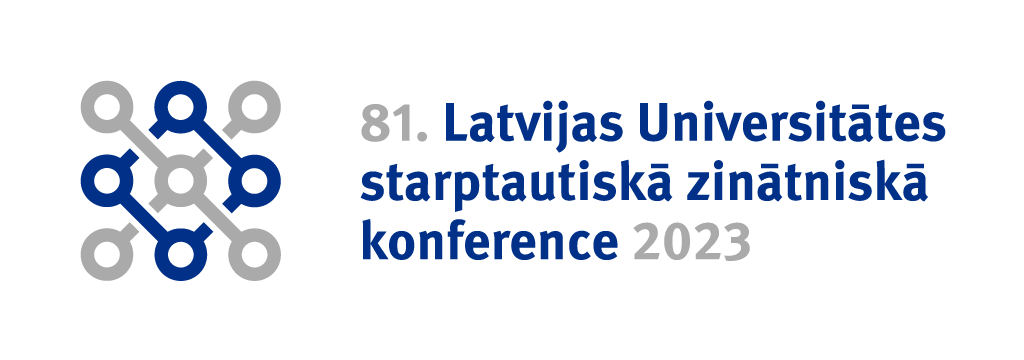 Kara tradīcijas Tuvajos Austrumos un Āzijā. Vēsture un šodiena War Traditions and Contemporary State in Middle East and Asia Otrdien,, 2023. gada 7. februārī, plkst. 10.00Attālināti ZoomVadītāji: prof. Jānis Priede, prof. Leons Gabriels TaivānsVadītāji: prof. Jānis Priede, prof. Leons Gabriels TaivānsVadītāji: prof. Jānis Priede, prof. Leons Gabriels Taivāns10.00–10.30Prof. Harijs TumansVēstures un filozofijas fakultāte, LUKara koncepcijas antīkajā pasaulē / The Notion of War in the Ancient Greek and Roman world10.30–11.00Prof. Jānis PriedeHumanitāro zinātņu fakultāte, LUZiemeļrietumu semītu poētisko tekstu interpretatīvās paradigmas maiņa: militāri, interpersonāli un intrapersonāli konflikti psalmos / Changing the interpretative paradigm of the poetic texts of the Northwest Semites: military, interpersonal and intrapersonal conflicts in Psalms11.00–11.30Prof. Kaspars KļaviņšHumanitāro zinātņu fakultāte, LUKonflikta cēloņu un risinājumu skaidrojumi Rietumu un Austrumāzijas tradīcijās / Conflict in Western and East Asia  traditions. Explanations of the causes and solutions11.30–12.00Asoc. prof. Agnese HaijimaHumanitāro zinātņu fakultāte, LUKarš Midzuki Šigeru (1922–2015) mangas darbos un esejās12.00–12.30Lekt. Ingrīda KleinhofaHumanitāro zinātņu fakultāte, LUKarš un miers saskaņā ar islāmu: teorija un prakse kopš pirmsākumiem līdz 21. gadsimtam / War and Peace According to Islam: Theory and Practice from the Beginnings to the 21st Century  12.30–13.00Doc. Elizabete TaivāneTeoloģijas fakultāte, LUKari Tuvajos Austrumos un to sekas: islāma adaptācijas problēmas Eiropā / Middle East Wars and Consequences: Adapting Islam to EuropePusdienas pārtraukumsPusdienas pārtraukumsPusdienas pārtraukums14.00–14.30Prof. Leons Gabriels TaivānsHumanitāro zinātņu fakultāte, LU“Taisnīga kara” filozofija Austrumu civilizācijās un tā atspoguļojums Krievijas-Ukrainas karā. Gruzijas piemērs / “Just war” philosophy in Asian civilizations as reflected in Russian-Ukraine war. The case of Georgia14.30–15.00Doc. Salahs Mohameds ŠerifsHumanitāro zinātņu fakultāte, LUJauniešu protesta kustības ieguldījums politiskajā apziņā Sudānā (2019–2023) / The Contribution of the Youth Protest Movement to Political Awareness in the Sudan (2019–2023) 15.00–15.30Juris Rudevskis, Dr. iur.Augļošana islāmā, Bībelē un Katoļu baznīcas teoloģijā15.30–16.00Lekt. Karīna JermakaHumanitāro zinātņu fakultāte, LUĶīniešu bēru ceremonijas modernizācija. Šanhajas piemērs16.00–16.30Ilana Taivāne, Mg. iur.Komerciālās surogācijas galamērķi miera un kara apstākļos: Indijas un Ukrainas pieredze16.30–17.00Lekt. Ildze ŠķestereHumanitāro zinātņu fakultāte, LUKorejiešu valodas apguves metodika ārpus lekcijām: imersija, valodu dienasgrāmatas un vārdu kartiņas / Methodology for Acquiring Korean Outside of University Lectures: Immersion, Language Diaries and Flashcards17.00–17.30Elīna Strode, Mg.Maģiskais reālisms Latifes Tekinas romānos / Magic realism in the novels of Latife Tekin17.30–18.00Irina Debora Girenko, BA, Mg. iur.Šariata tiesības Eiropā. Ceļš uz juridisko plurālismu vai kultūras sadursme? / Shari’a in Europe. The way to legal pluralism or culture clash?18.00–18.30Inese Dāvidsone, Mg. Feminisma konflikts islāmā, kā sievietes identitātes meklējumi / The Conflict of Feminism in Islam, as a Woman's search for Identity"